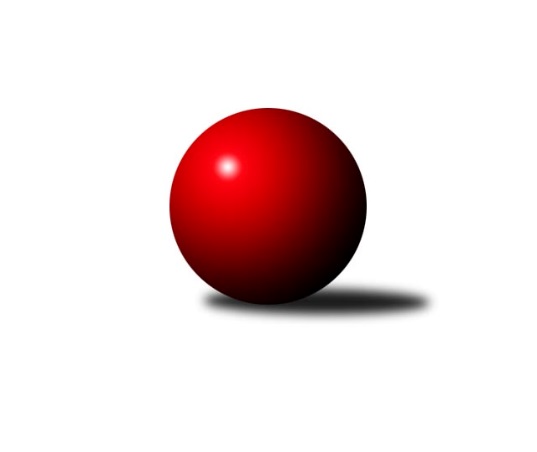 Č.8Ročník 2022/2023	19.11.2022Nejlepšího výkonu v tomto kole: 2591 dosáhlo družstvo: KK Zábřeh  ˝C˝Krajský přebor OL 2022/2023Výsledky 8. kolaSouhrnný přehled výsledků:KK Lipník nad Bečvou ˝A˝	- KS Moravský Beroun 	7:1	2384:2279	8.5:3.5	19.11.TJ Prostějov ˝B˝	- KK Zábřeh  ˝C˝	2.5:5.5	2526:2591	5.0:7.0	19.11.Tabulka družstev:	1.	KK Šumperk B	6	6	0	0	40.0 : 8.0 	58.0 : 14.0 	 2665	12	2.	KK Lipník nad Bečvou ˝A˝	7	3	1	3	27.0 : 29.0 	42.5 : 41.5 	 2486	7	3.	TJ Prostějov ˝B˝	6	3	0	3	23.5 : 24.5 	33.0 : 39.0 	 2486	6	4.	KK Zábřeh  ˝C˝	7	2	1	4	23.5 : 32.5 	30.0 : 54.0 	 2514	5	5.	KS Moravský Beroun	6	1	0	5	14.0 : 34.0 	28.5 : 43.5 	 2439	2Podrobné výsledky kola:	 KK Lipník nad Bečvou ˝A˝	2384	7:1	2279	KS Moravský Beroun 	Jan Špalek	 	 208 	 195 		403 	 2:0 	 362 	 	187 	 175		Daniel Herold	Jiří Kolář	 	 187 	 185 		372 	 0:2 	 411 	 	207 	 204		Daniel Krchov	Michal Mainuš	 	 184 	 200 		384 	 1.5:0.5 	 348 	 	184 	 164		Zdeněk Chmela st.	Vojtěch Onderka	 	 173 	 217 		390 	 1:1 	 386 	 	203 	 183		Miloslav Krchov	Ladislav Mandák	 	 206 	 206 		412 	 2:0 	 402 	 	199 	 203		Zdeněk Chmela ml.	Petr Hendrych	 	 208 	 215 		423 	 2:0 	 370 	 	197 	 173		Erich Retekrozhodčí: Petr HendrychNejlepší výkon utkání: 423 - Petr Hendrych	 TJ Prostějov ˝B˝	2526	2.5:5.5	2591	KK Zábřeh  ˝C˝	Josef Jurda	 	 198 	 200 		398 	 1:1 	 398 	 	216 	 182		Marek Killar	Václav Kovařík	 	 218 	 208 		426 	 1:1 	 443 	 	209 	 234		Jiří Srovnal	Pavel Černohous	 	 180 	 187 		367 	 0:2 	 412 	 	195 	 217		Miroslav Bodanský	Jan Černohous	 	 217 	 201 		418 	 1:1 	 410 	 	194 	 216		Martin Vitásek	Roman Rolenc	 	 249 	 234 		483 	 2:0 	 443 	 	243 	 200		Miroslav Štěpán	Miroslav Plachý	 	 207 	 227 		434 	 0:2 	 485 	 	224 	 261		Martin Pěničkarozhodčí:  Vedoucí družstevNejlepší výkon utkání: 485 - Martin PěničkaPořadí jednotlivců:	jméno hráče	družstvo	celkem	plné	dorážka	chyby	poměr kuž.	Maximum	1.	Jaroslav Vymazal 	KK Šumperk B	473.22	311.8	161.4	2.4	3/3	(509)	2.	Martin Pěnička 	KK Zábřeh  ˝C˝	462.83	315.0	147.8	4.8	4/4	(505)	3.	Pavel Košťál 	KK Šumperk B	455.00	300.5	154.5	6.0	2/3	(470)	4.	Michal Gajdík 	KK Šumperk B	452.33	301.9	150.4	3.9	3/3	(473)	5.	Martin Macas 	KK Šumperk B	451.78	306.9	144.9	4.2	3/3	(516)	6.	Roman Rolenc 	TJ Prostějov ˝B˝	448.30	297.0	151.3	4.1	5/5	(483)	7.	Zdeněk Chmela  ml.	KS Moravský Beroun 	446.83	302.3	144.5	4.8	4/4	(495)	8.	Jaroslav Sedlář 	KK Šumperk B	446.67	303.0	143.7	5.0	2/3	(464)	9.	Martin Sedlář 	KK Šumperk B	438.25	305.8	132.4	5.9	3/3	(513)	10.	Miroslav Štěpán 	KK Zábřeh  ˝C˝	437.44	297.9	139.6	8.2	3/4	(449)	11.	Petr Hendrych 	KK Lipník nad Bečvou ˝A˝	434.60	301.5	133.1	6.5	5/5	(458)	12.	Jaroslav Peřina 	KK Lipník nad Bečvou ˝A˝	433.13	295.8	137.4	7.1	4/5	(467)	13.	Daniel Krchov 	KS Moravský Beroun 	430.00	298.7	131.3	9.5	3/4	(457)	14.	Martin Vitásek 	KK Zábřeh  ˝C˝	425.44	291.2	134.2	9.0	3/4	(447)	15.	Václav Kovařík 	TJ Prostějov ˝B˝	423.75	292.5	131.3	6.4	4/5	(467)	16.	Miroslav Plachý 	TJ Prostějov ˝B˝	415.63	290.9	124.8	7.8	4/5	(434)	17.	Eva Hradilová 	KK Lipník nad Bečvou ˝A˝	415.00	297.8	117.3	7.8	4/5	(443)	18.	Michal Mainuš 	KK Lipník nad Bečvou ˝A˝	412.00	281.3	130.7	9.1	5/5	(455)	19.	Miroslav Bodanský 	KK Zábřeh  ˝C˝	408.88	286.9	121.9	7.8	4/4	(459)	20.	Josef Jurda 	TJ Prostějov ˝B˝	407.60	293.0	114.6	10.0	5/5	(432)	21.	Erich Retek 	KS Moravský Beroun 	407.00	281.6	125.4	8.2	4/4	(435)	22.	Milan Vymazal 	KK Šumperk B	405.83	292.2	113.7	8.5	3/3	(461)	23.	Jiří Srovnal 	KK Zábřeh  ˝C˝	404.69	282.4	122.3	9.9	4/4	(445)	24.	Miloslav Krchov 	KS Moravský Beroun 	404.00	283.8	120.3	7.5	4/4	(439)	25.	David Rozsypal 	TJ Prostějov ˝B˝	401.50	283.8	117.8	10.3	4/5	(419)	26.	Pavel Černohous 	TJ Prostějov ˝B˝	400.60	270.2	130.4	9.2	5/5	(426)	27.	Jan Špalek 	KK Lipník nad Bečvou ˝A˝	396.25	282.5	113.8	8.3	4/5	(406)	28.	Zdeněk Chmela  st.	KS Moravský Beroun 	391.63	279.0	112.6	11.6	4/4	(418)	29.	Marek Killar 	KK Zábřeh  ˝C˝	389.38	277.3	112.1	10.1	4/4	(401)	30.	Daniel Herold 	KS Moravský Beroun 	380.00	268.3	111.7	9.8	3/4	(405)	31.	Daniel Kolář 	KK Lipník nad Bečvou ˝A˝	375.75	279.5	96.3	11.3	4/5	(385)		Patrik Vémola 	KK Šumperk B	457.00	307.8	149.3	7.3	1/3	(472)		Ladislav Mandák 	KK Lipník nad Bečvou ˝A˝	435.25	288.0	147.3	4.8	2/5	(447)		Martin Sekanina 	KK Lipník nad Bečvou ˝A˝	420.50	290.0	130.5	10.0	2/5	(446)		Jan Černohous 	TJ Prostějov ˝B˝	418.00	293.0	125.0	8.0	1/5	(418)		Jaroslav Jílek 	KK Zábřeh  ˝C˝	413.00	288.0	125.0	10.0	1/4	(413)		Michal Dolejš 	KK Lipník nad Bečvou ˝A˝	410.00	295.0	115.0	8.0	1/5	(410)		Jana Kulhánková 	KK Lipník nad Bečvou ˝A˝	407.00	291.0	116.0	11.0	1/5	(407)		Martin Kopecký 	KK Zábřeh  ˝C˝	404.50	297.0	107.5	10.5	2/4	(419)		Antonín Jašek 	KK Zábřeh  ˝C˝	404.00	297.0	107.0	10.0	1/4	(404)		Josef Čapka 	TJ Prostějov ˝B˝	392.67	281.3	111.3	11.3	3/5	(411)		Vojtěch Onderka 	KK Lipník nad Bečvou ˝A˝	390.00	268.0	122.0	9.0	1/5	(390)		Jiří Kolář 	KK Lipník nad Bečvou ˝A˝	386.50	285.0	101.5	11.0	1/5	(401)		Petr Otáhal 	KS Moravský Beroun 	379.83	276.5	103.3	13.3	2/4	(398)Sportovně technické informace:Starty náhradníků:registrační číslo	jméno a příjmení 	datum startu 	družstvo	číslo startu27024	Jan Černohous	19.11.2022	TJ Prostějov ˝B˝	1x15712	Ladislav Mandák	19.11.2022	KK Lipník nad Bečvou ˝A˝	3x8116	Jan Špalek	19.11.2022	KK Lipník nad Bečvou ˝A˝	4x11367	Jiří Kolář	19.11.2022	KK Lipník nad Bečvou ˝A˝	2x24609	Vojtěch Onderka	19.11.2022	KK Lipník nad Bečvou ˝A˝	1x
Hráči dopsaní na soupisku:registrační číslo	jméno a příjmení 	datum startu 	družstvo	Program dalšího kola:9. kolo			-- volný los -- - KK Lipník nad Bečvou ˝A˝	26.11.2022	so	10:00	KS Moravský Beroun  - KK Zábřeh  ˝C˝	26.11.2022	so	15:00	TJ Prostějov ˝B˝ - KK Šumperk B	Nejlepší šestka kola - absolutněNejlepší šestka kola - absolutněNejlepší šestka kola - absolutněNejlepší šestka kola - absolutněNejlepší šestka kola - dle průměru kuželenNejlepší šestka kola - dle průměru kuželenNejlepší šestka kola - dle průměru kuželenNejlepší šestka kola - dle průměru kuželenNejlepší šestka kola - dle průměru kuželenPočetJménoNázev týmuVýkonPočetJménoNázev týmuPrůměr (%)Výkon3xMartin PěničkaZábřeh C4855xMartin PěničkaZábřeh C117.684854xRoman RolencTJ Prostějov B4835xRoman RolencTJ Prostějov B117.194833xMiroslav ŠtěpánZábřeh C4434xMiroslav ŠtěpánZábřeh C107.494432xJiří SrovnalZábřeh C4432xJiří SrovnalZábřeh C107.494431xMiroslav PlachýTJ Prostějov B4342xPetr HendrychKK Lipník A105.714232xVáclav KovaříkTJ Prostějov B4261xMiroslav PlachýTJ Prostějov B105.31434